TOREK, 19.5.2020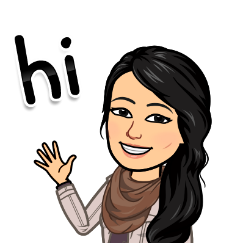 Pošiljam ti en slasten recept za piškote, ki jih lahko pripraviš sam.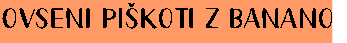 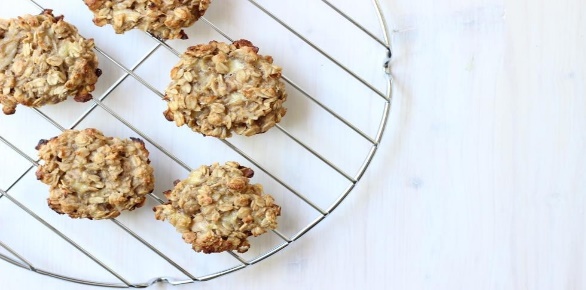 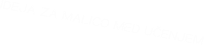 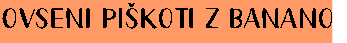 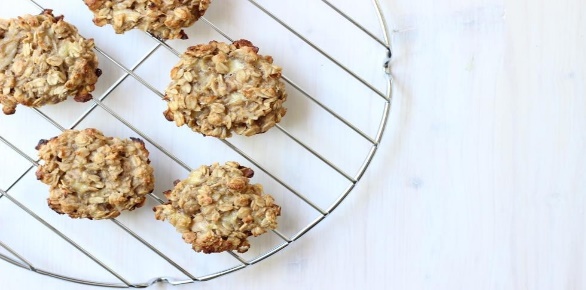 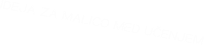 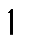 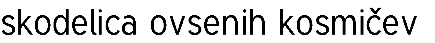 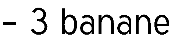 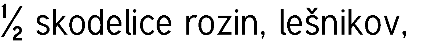 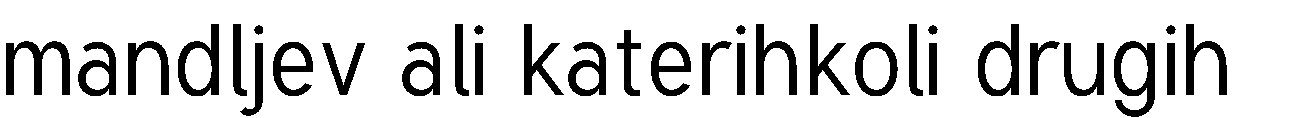 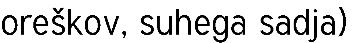 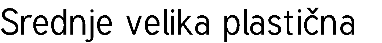 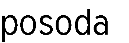 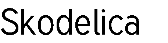 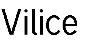 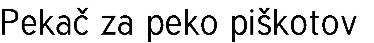 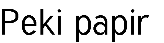 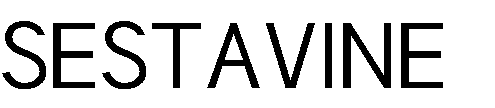 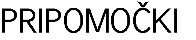 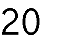 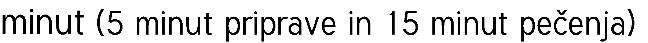 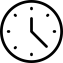 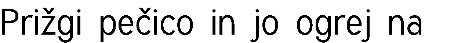 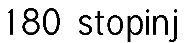 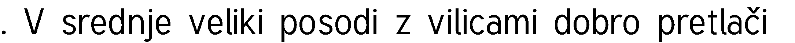 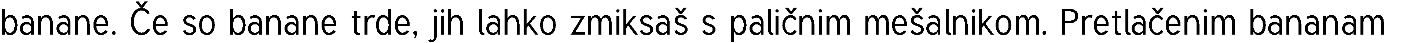 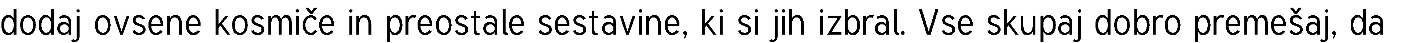 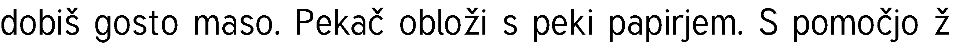 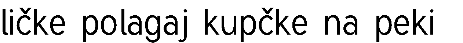 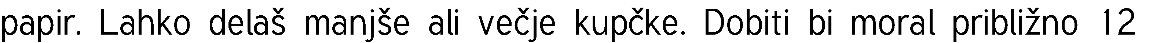 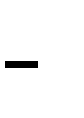 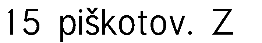 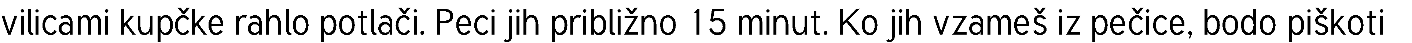 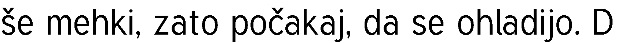 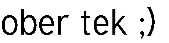 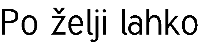 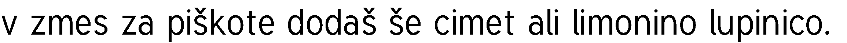 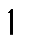 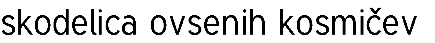 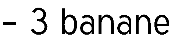 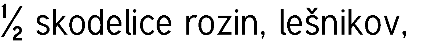 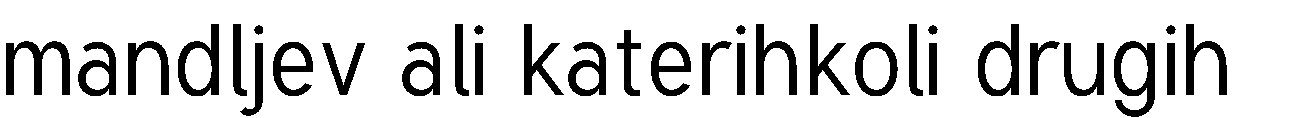 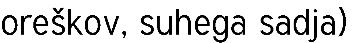 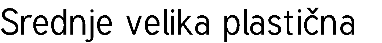 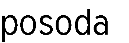 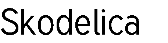 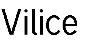 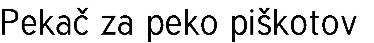 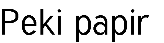 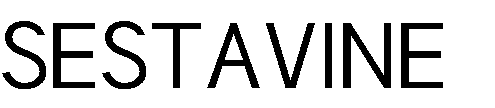 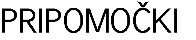 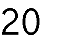 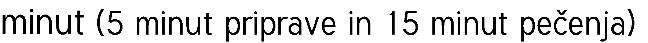 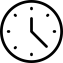 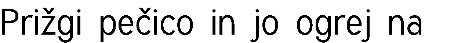 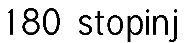 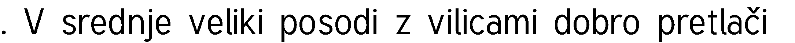 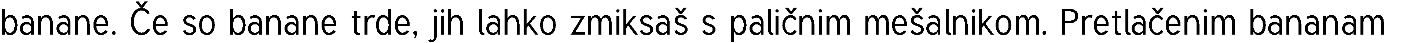 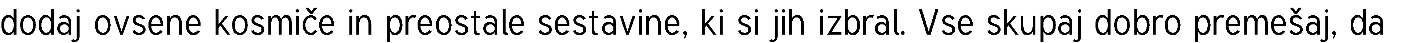 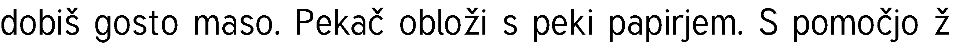 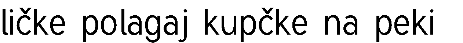 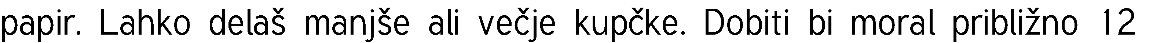 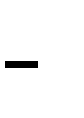 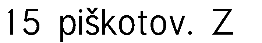 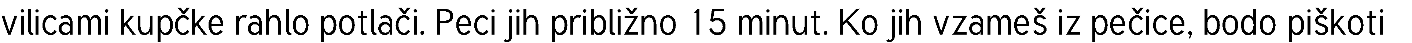 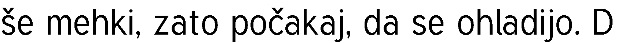 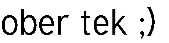 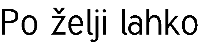 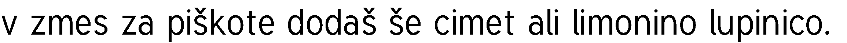 MATEMATIKA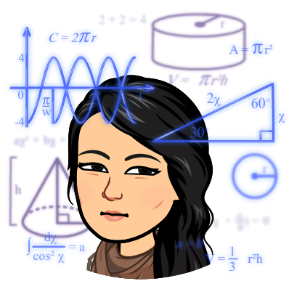 Ura Danes se bomo naučili načrtovati kvadrat in pravokotnik s pomočjo šestila. Še prej pa bomo ponovili nekaj osnovnih stvari o pravkotniku in kvadratu.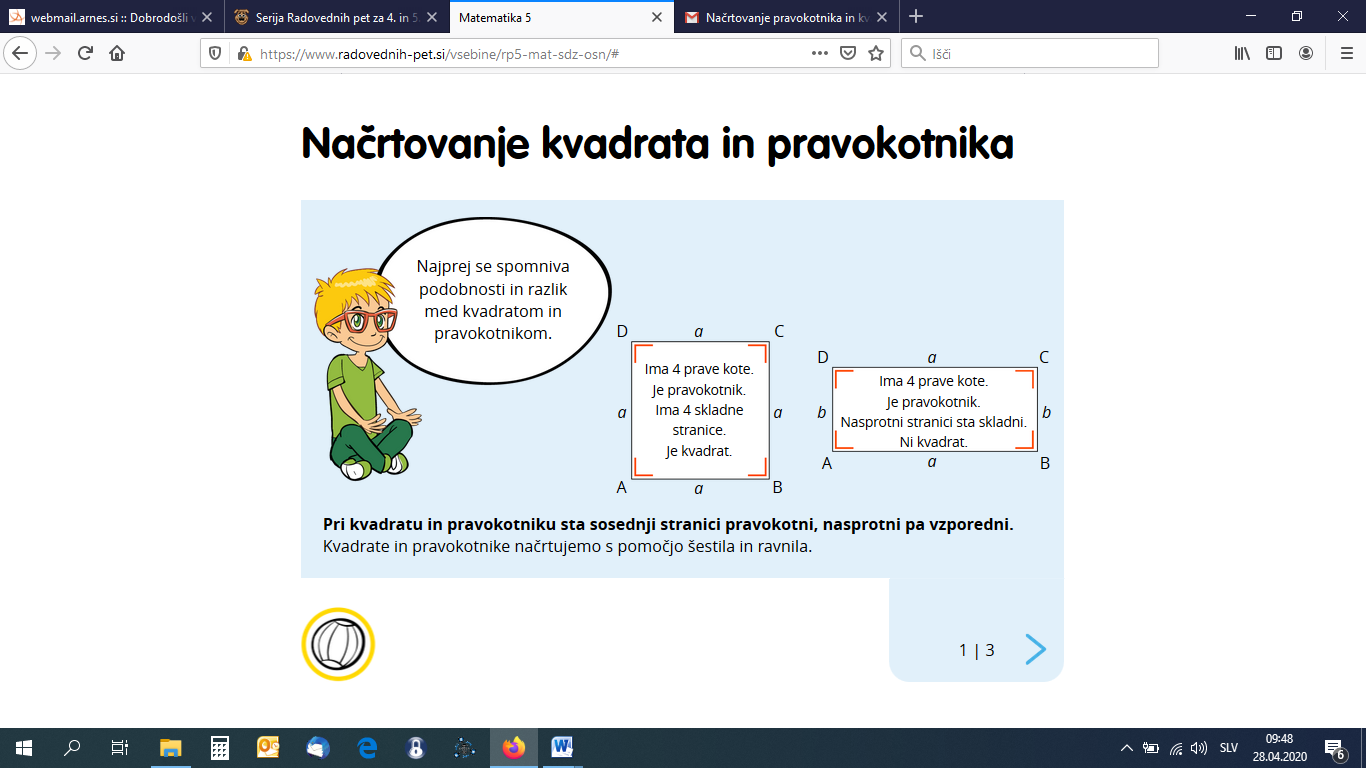 Ne pozabite, da je potrebno vsak kvadrat in pravokotnik ustrezno označiti z ustreznimi črkami (A, B, C,D ter a,b)NAVODILA ZA TVOJE DELO:Oglej si postopek načrtovanja kvadrata in pravokotnika.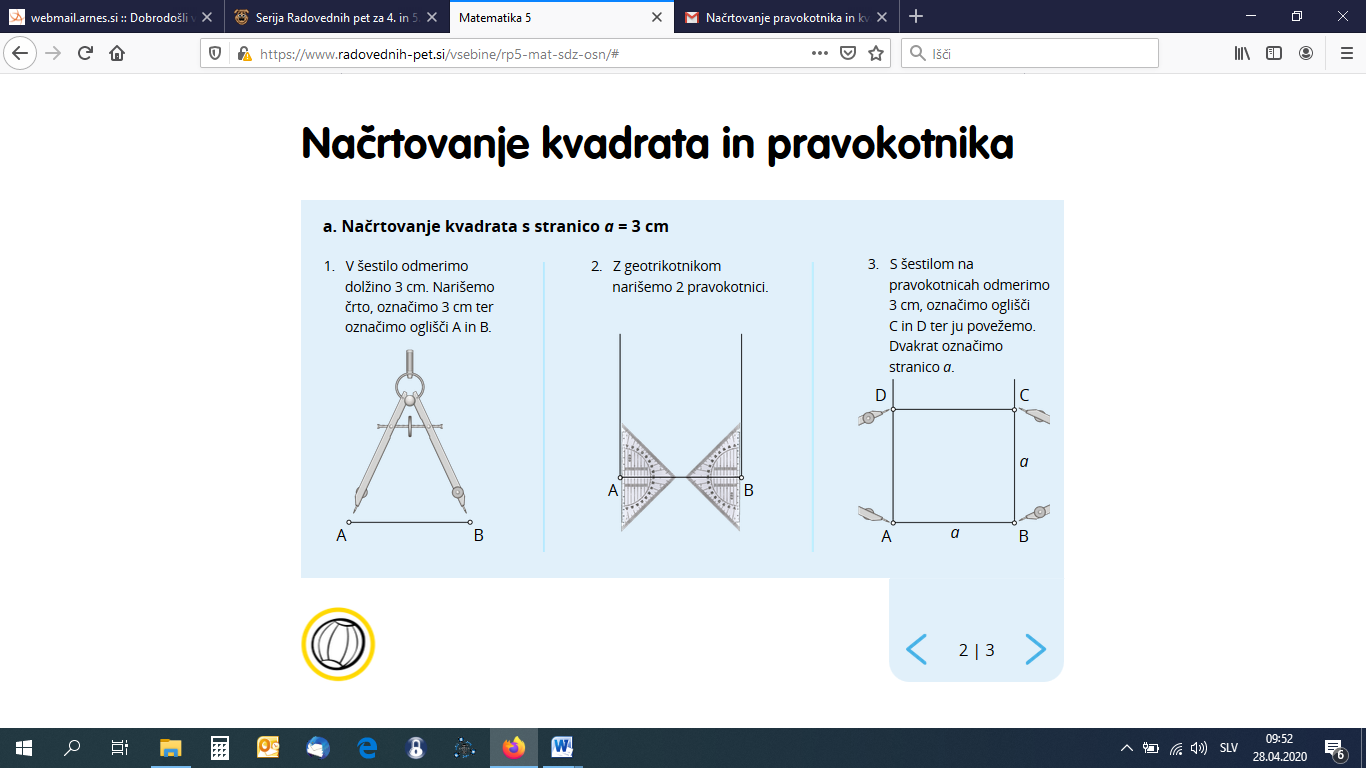 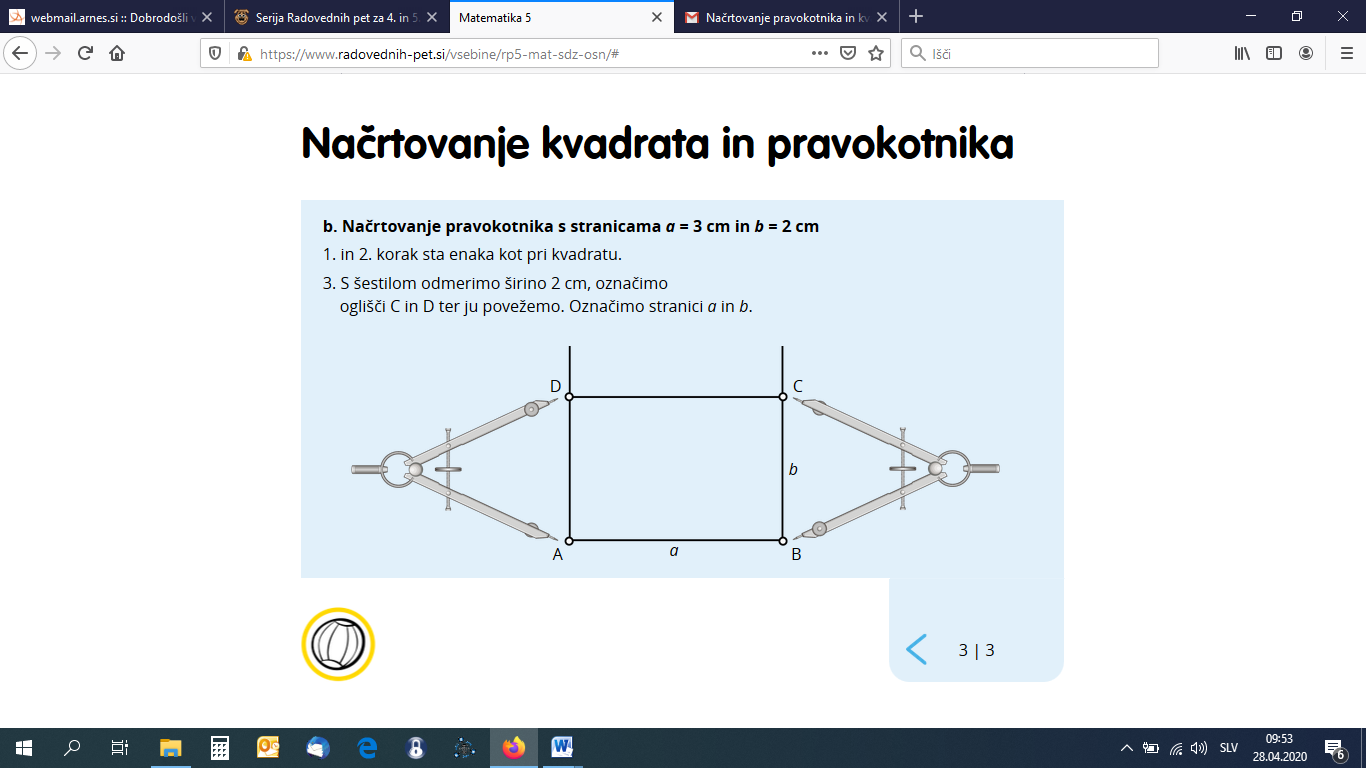 Dobro si poglej še spodnjo povezavo, kjer je natančno prikazano načrtovanje kvadrata in pravokotnika.https://youtu.be/pAIlkkfyTCISedaj pa si pripravite zvezek za geometrijo in naredite zapis v zvezek:NARAVOSLOVJE IN TEHNIKAin 2. ura NAVODILA ZA TVOJE DELO:Na Radovednih pet si oglejte interaktivno gradivo z naslovom Snov zavzema prostor. Nato pa odprite učbenik na strani 82,83 in si preberite vso snov.Ustno odgovorite na spodnja vprašanja:Zakaj moramo iz plastenk iztisniti zrak, preden jih odvržemo v smeti?Ali sta lahko dve telesi hrati na istem mestu?Katere predmete uporabljamo za shranjevanje različnih tekočin?S kakšnimi enotami običajno merimo prostornino?Naredite zapis v zvezek:SLJ3. UraNAVODILA ZA TVOJE DELO:Naredi zapis v zvezek:MATEMATIKA (1.)NAČRTOVANJE KVADRATA IN PRAVOKOTNIKAOgled videa, zapis v zvezekNARAVOSLOVJE IN TEHNIKA (1.,2.)SNOV ZAVZEMA PROSTOR Ogled interaktivnega gradiva, U str. 82 in 83, zapis v zvezekANGLEŠČINA (2.)Navodila vam pošlje ga. PolonaSLOVENŠČINA (3.)ČEMU BEREMO VOZNI RED  zapis v zvezek10. NAČRTOVANJE KVADRATA IN PRAVOKOTNIKA Pri kvadratu in pravokotniku sta sosednji stranici pravokotni, nasprotni pa vzporedni.Nariši kvadrat s stranico a = 3 cm.Podatki:          a = 3 cmskicaNariši pravokotnik s stranico a= 4 cm in b = 20 mm.Podatki: a= 4 cm b= 20 mmskicaProstornina nam pove, koliko prostora zaseda telo.  Nestisljivim snovem se prostornina ohranja, tudi ko jih prelijemo, presipljemo. S stiskanjem (tlačenjem) iz snovi iztisnemo zrak in na ta način zmanjšamo njeno prostornino. Tako lahko na enem mestu shranimo več teles. V večjih posodah lahko hranimo večjo količino snovi.SNOV ZAVZEMA PROSTORVsaka snov zavzema nek prostor. Dve telesi ne moreta biti hkrati na istem mestu.Prostornina nam pove, koliko prostora zaseda telo. S stiskanjem in tlačenjem iz snovi iztisnemo zrak. Tako se zmanjša njena prostornina.Večje količine snovi shranjujejmo v sodih, manjše v plastenkah ali pločevinkah, še manjše pa v stekleničkah. Domači poizkus:KAJ ZAVZEMA VEČ PROSTORA?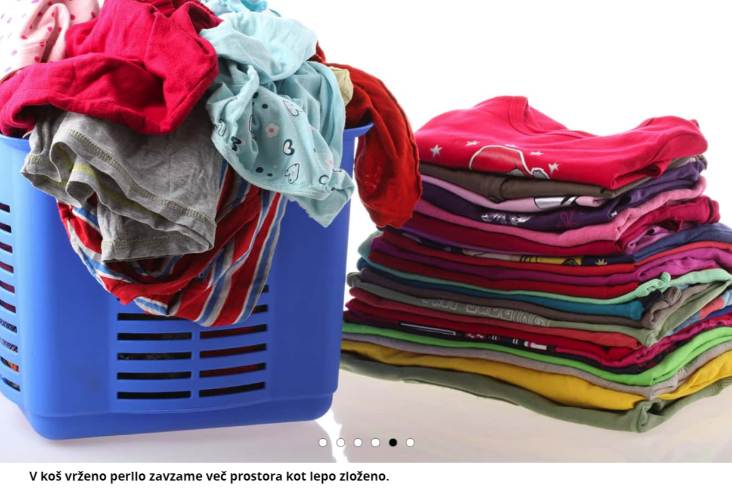 V KOŠ VRŽENO PERILO?ALI LEPO ZLOŽENO PERILO?Naredi poizkus in v zvezek napiši ugotovitve!(Perilo pred zlaganjem lahko tudi zlikaš. Če želiš mi lahko pošlješ kakšno fotografijo tvoje pridnosti.)	ČEMU BEREMO VOZNI RED?         Vozni red= besedilo, v katerem je napisano, katere vrste avtobusov, vlakov, ladij, letal vozijo v določeni smeri, ob kateri uri odpeljejo s postaj in ob kateri uri pripeljejo na cilj.Dobimo jih na avtobusni ali železniški postaji, letališču, pristanišču, spletu…*Če želiš: pobrskaj po spletu in najdi kakšen vozni red.